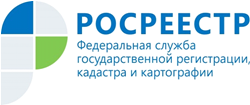 Управление Росреестра по Республике АдыгеяИнформацию об объектах недвижимости можно получить оперативно и бесплатноРанее для получения сведений о нужном объекте недвижимости гражданам Республики Адыгея приходилось тратить уйму времени на походы по различным инстанциям. Современные сервисы портала Росреестра упростили и сократили время, затрачиваемое на поиски информации об объектах недвижимости.Сейчас каждый, кто хочет получить какие-либо сведения о недвижимости, обращается на официальный сайт Росреестра. Этому есть разумные объяснения – на сайте можно быстро выяснить публичные сведения о любом объекте, проверить наличие прав и обременений и решить иные задачи. Портал online услуг Росреестра отличается простотой в использовании, поэтому у его посетителей обычно не возникает никаких сложностей.Справочные бесплатные ресурсы, размещенные на портале Росреестра, позволяют оперативно ознакомиться с общей информацией об объектах недвижимости:«Публичная кадастровая карта»;«Справочная информация по объектам недвижимости в режиме online».Чтобы воспользоваться сервисами, необходимо на портале Росреестра перейти в меню «Электронные услуги и сервисы» и выбрать интересующий:«Публичная кадастровая карта» – это электронная база, в которой дублируются сведения из Единого государственного реестра недвижимости в графической и текстовой форме. Информация показана на карте в виде кадастровых округов, районов, кварталов, отдельных объектов недвижимости – земельных участков и объектов капитального строительства. По каждому объекту недвижимости можно узнать общую информацию, она включает в себя как точный адрес, так и сведения размерах, площади, границах, статусе и форме собственности объекта, информацию о кадастровой стоимости и другую общедоступную информацию.Также у «Публичной кадастровой карты» есть одно очень интересное и полезное свойство: данный ресурс имеет возможность отображать одновременно несколько разнообразных тематических слоёв и карт о кадастровой стоимости, видах разрешенного использования, категории земель. Для управления слоями в меню есть специальный раздел «Управление картой». Любой пользователь сети интернет может найти свой участок, соседний или тот, который только планирует приобрести, и посмотреть на границы этого участка в кадастровом квартале (при их наличии), расположение участка относительно других или относительно зон с особыми использования территории, оценить ближайшую инфраструктуру — удалённость от дороги, наличие подъезда и прочее.«Справочная информация по объектам недвижимости в режиме online» — данный сервис дает возможность просмотра в текстовом виде общедоступной информации об объекте недвижимости, содержащейся в ЕГРН: о кадастровом номере, адресе объекта, его характеристиках статусе, какова его площадь и кадастровая стоимость, информация о наличии зарегистрированных прав (без указания сведений о собственнике).Поиск данных осуществляется по одному из трех критериев:кадастровый номерусловный номерадрес объекта недвижимостиДостаточно ввести в форме сервиса известную вам характеристику и нажать на кнопку «Сформировать запрос», после чего будет выдан список всех найденных по заданному адресу объектов.Информация в данных сервисах является справочной и находится в публичном доступе, а это значит, что гражданам для получения сведений не потребуется специальной идентификации.